Приложение 1к постановлению администрации городаот____________№_________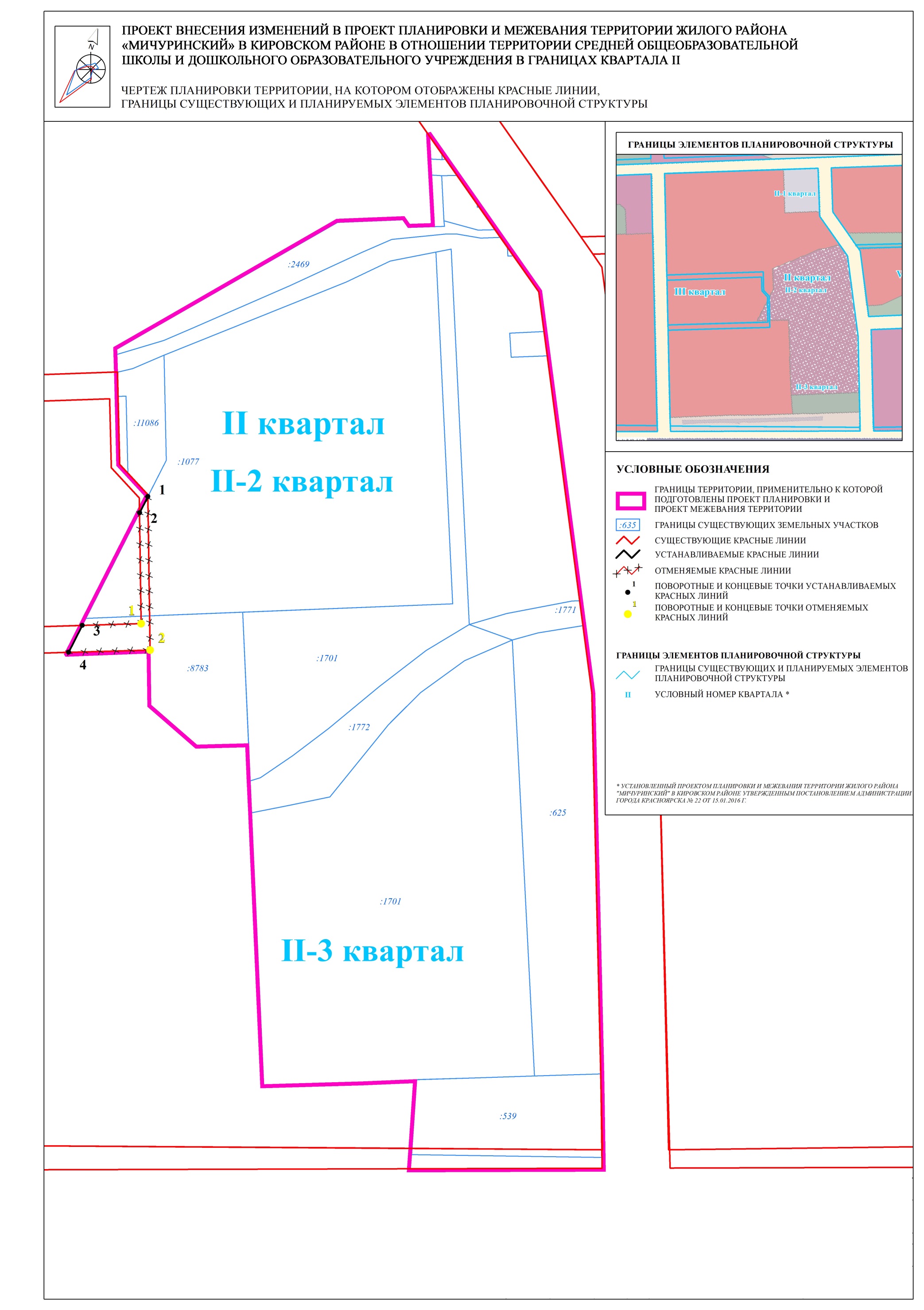 